입	사	지	원	서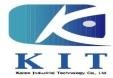 응시 부문희망 연봉개 인 신 상보훈여부보훈등급혈액형개 인 신 상장애등급장애내용개 인 신 상현주소개 인 신 상E-MAIL개 인 신 상휴대전화비상연락 전화관계병력군필군별계급병과병력전역사유면제사유복무기간~학 력 사 항재학기간학교명소재지전  공졸업여부학  점학 력 사 항~/학 력 사 항~/학 력 사 항~/학 력 사 항~/경 력 사 항재직기간회사명근무부서직급 / 직책연 봉담당업무소재지경 력 사 항~경 력 사 항~경 력 사 항~경 력 사 항~경 력 사 항~경 력 사 항~가 족 사 항관 계성 명생년월일직  업근무처동거여부가 족 사 항가 족 사 항가 족 사 항가 족 사 항가 족 사 항가 족 사 항어 학/ 자 격어학능력어학능력어학능력어학능력어학능력자격증자격증자격증어 학/ 자 격언어시험명점수취득일회화수준자격명발행기관취득일어 학/ 자 격어 학/ 자 격어 학/ 자 격어 학/ 자 격상기 내용은 일체의 허위사실이 없음을 확인합니다.202   년	월	일지원자 :	(인)